Limited liability company «Krepost»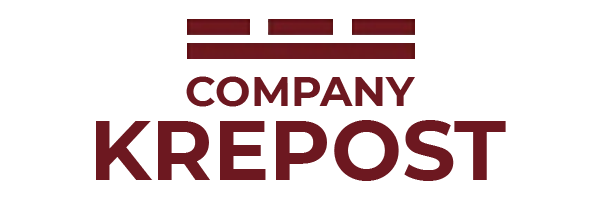                                ITN 3528197713, TRRC 352801001, PSRN 11335228000528  Address: Vologda region, Cherepovets city,                               Komarova 10 street, office № 36, tel/fax 8 (8202)20-14-76e-mail: krepost-stroi@mail.ru   8-953-501-02-28Business proposalLLC “Krepost” company offers full range of services in lumpy ferro-alloys and alloyed powders supplying for metallurgical plants at all Russia territory and CIS countries. 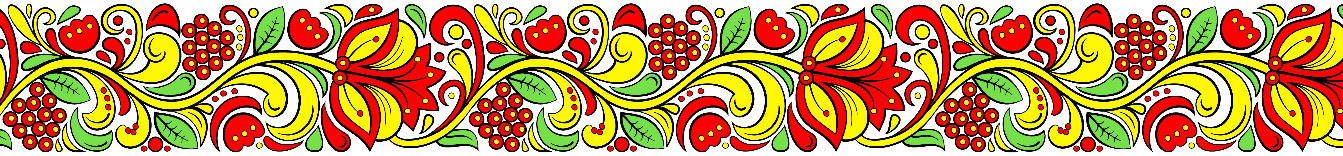 Wide range of materials Supply directly from manufacturer  Certificated material  Quality guarantee  Short delivery terms and time Main materials supplied:FerrochromeMolybdenum, molybdenum rodsFerro Silico Manganese (SiMn)FerrosiliconFerrovanadiumFerrochrome 100NickelFerrotitanium Recycled aluminum pig  Recycled aluminum granulated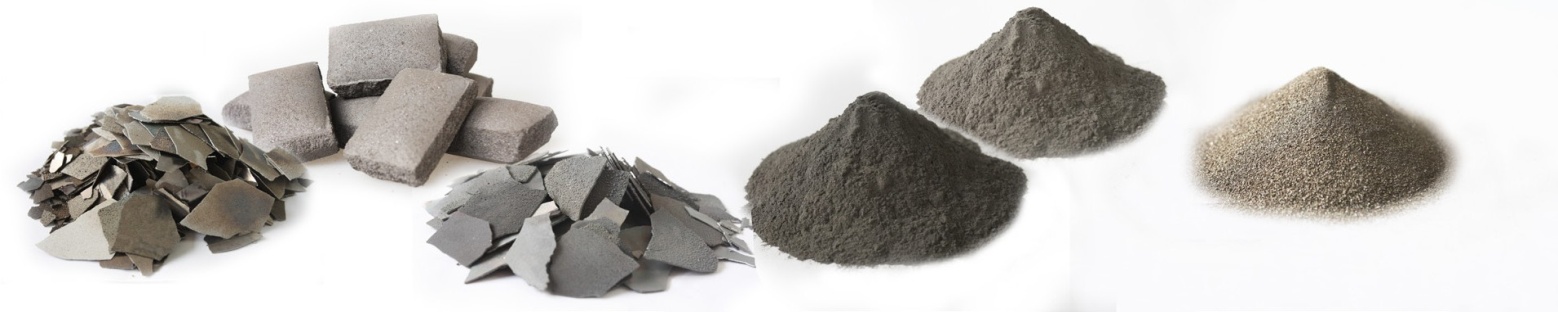 Sincerely yours, LLC “Krepost” General Director,Bogolubova Julia ph.n. +7 (953) 501-02-28